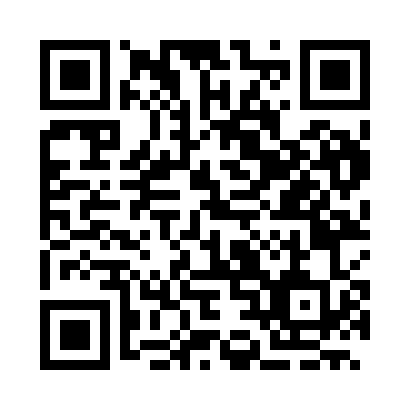 Prayer times for Karanovo, BulgariaWed 1 May 2024 - Fri 31 May 2024High Latitude Method: Angle Based RulePrayer Calculation Method: Muslim World LeagueAsar Calculation Method: HanafiPrayer times provided by https://www.salahtimes.comDateDayFajrSunriseDhuhrAsrMaghribIsha1Wed4:156:051:086:068:129:552Thu4:136:041:086:078:139:573Fri4:116:031:086:078:149:584Sat4:096:011:086:088:1510:005Sun4:076:001:086:098:1610:026Mon4:065:591:086:098:1710:037Tue4:045:581:086:108:1810:058Wed4:025:561:086:118:2010:079Thu4:005:551:086:118:2110:0810Fri3:585:541:086:128:2210:1011Sat3:565:531:086:128:2310:1212Sun3:555:521:086:138:2410:1313Mon3:535:511:086:148:2510:1514Tue3:515:501:086:148:2610:1715Wed3:495:491:086:158:2710:1816Thu3:485:481:086:158:2810:2017Fri3:465:471:086:168:2910:2218Sat3:455:461:086:178:3010:2319Sun3:435:451:086:178:3110:2520Mon3:415:441:086:188:3210:2621Tue3:405:431:086:188:3310:2822Wed3:385:421:086:198:3410:2923Thu3:375:421:086:208:3510:3124Fri3:365:411:086:208:3610:3225Sat3:345:401:086:218:3710:3426Sun3:335:391:086:218:3810:3527Mon3:315:391:086:228:3910:3728Tue3:305:381:096:228:3910:3829Wed3:295:371:096:238:4010:4030Thu3:285:371:096:238:4110:4131Fri3:275:361:096:248:4210:42